After A Bath 
by Aileen Fisher

After my bath
I try, try, try
to wipe myself
till I’m dry, dry, dry. 

Hands to wipe
and fingers and toes
and two wet legs
and a shiny nose. 

Just think how much
less time I’d take
if I were a dog
and could shake, shake, shake. 



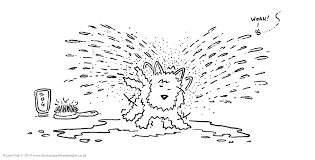 